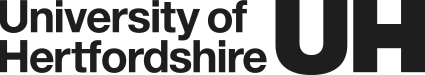 Module CatalogueDepartment of Physics, Astronomy and MathematicsA DIRECTORY OF UNDERGRADUATE MODULES FOR EXCHANGE AND STUDY ABROAD STUDENTSSEMESTER A, B AND AB 2022/23List of ModulesSemester AINTRODUCTIONModule name: Mathematical Methods Module code: 4PAM2006Module name: Numbers and SetsModule code: 4PAM2010Module name: Probability and StatisticsModule code: 4PAM2008Module name: Mathematical Techniques 2Module code: 5PAM1022 Module name: ProgrammingModule code: 5PAM1023Module name: AlgebraModule code: 5PAM1028Module name: Number TheoryModule code: 5PAM1026 Module name: Motion and TensorsModule code: 5PAM1053Module name: Partial Differential EquationsModule code: 6PAM1023Module name: Linear OptimisationModule code: 6PAM1024Module name: Further AlgebraModule code: 6PAM1025Module name: Lagrangian DynamicsModule code: 6PAM1061Module name: Complex AnalysisModule code: 6PAM1020Module name: Linear ModellingModule code: 6PAM1037Module name: ElectromagnetismModule code: 5PAM1044Module name: Physics of the Solar SystemModule code: 5PAM1050Module name: Space Science and SystemsModule code: 5PAM2000Module name: Condensed States of MatterModule code: 6PAM1050Module name: The Physics of Astronomical SpectraModule code: 6PAM157Module name: Foundations of CosmologyModule code: 6PAM1056Semester  BModule name: Linear AlgebraModule code: 4PAM2014Module name: Financial and Actuarial MathematicsModule code: 4PAM2012Module name: Applications of CalculusModule code: 4PAM2016Module name: Computational ModellingModule code: 4PAM2018Module name: Real Analysis Module code: 5PAM1002Module name: Differential EquationsModule code: 5PAM1032Module name: Numerical MethodsModule code: 5PAM1029Module name: Statistical ModellingModule code: 5PAM1033Module name: Further Numerical MethodsModule code: 6PAM1027Module name: Nonlinear OptimisationModule code: 6PAM1028Module name: CombinatoricsModule code: 6PAM1029Module name: Nonlinear SystemsModule code: 6PAM1030Module name: Multivariate StatisticsModule code: 6PAM1036Module name: Quantum MechanicsModule code: 5PAM1047Module name: Optics and LasersModule code: 5PAM1045Module name: ThermodynamicsModule code: 5PAM1046Module name: Extra-Solar PlanetsModule code: 5PAM1051Module name: Plasma Physics and Fusion ReactorsModule code: 5PAM1052Module name: The Physics of Elementary ParticlesModule code: 6PAM1051Module name: Quantum Optics and Information TheoryModule code: 6PAM1059Module name: Geophysical Fluid DynamicsModule code: 6PAM1053Module name: Space DynamicsModule code: 6PAM0027Module name: Star Formation and EvolutionModule code: 6PAM1055Module name: The Early Universe and Galaxy FormationModule code: 6PAM1058Semesters  A&BModule name: Financial Markets and Portfolio TheoryModule code: 5PAM1030Module name: Financial Mathematics & Derivative PricingModule code: 6PAM1031Module name: Special Relativity and Quantum PhysicsModule code: 4PAM1066Module name: The Physical UniverseModule code: 4PAM1013Module name: Mathematical Project and Investigative SkillsModule code: 6PAM2000Module name: Physics Project and Investigative SkillsModule code: 6PAM1052Module name: Astrophysics Project and Investigative SkillsModule code: 6PAM1054INTRODUCTIONThis module directory is specifically designed for exchange students to select modules at School of Physics, Astronomy and Mathematics, University of Hertfordshire.Please see the box below explaining the module codes:As an exchange student you can choose modules from levels 5, 6 and exceptionally at level 4.Co-requisites, pre-requisites and prohibited combinations.Some of the modules may have co-requisites or pre-requisites which you will find indicated in each module. Please note for you, as an exchange student, if a module has co-requisites or pre-requisites you must have previously studied the subject and have completed the relevant module(s) at your home institution. When sending your application, please include a copy of your transcript to show that you have taken the minimum required co-requisites or pre-requisites module(s) at your home institution. Additionally, we may require you to provide a module description in order to evidence prior study.If you are in the process of completing the required module(s) at the time of the application and you do not have the final copy of the transcript, please include a letter from your home institution clearly listing the modules that you are registered on.Prohibited combinations- please note if there are modules listed under prohibited combinations you can only study one of the modules.4PAM10344PAM10344PAM10344PAM1034Module levelSchool of studyModule codeLevel 4Level 5Level 6First Year moduleSecond year moduleThird Year module